Податоци за органот кој го изработува планскиот документПодатоци за органот кој го изработува планскиот документНазив на планскиот документУрбанистички проект  вон опфат на урбанистички плансо намена Е1.13-површински соларни и фотоволтаични електрани (за поставување на фотонапонски панели на земја)на КП 4036/1, КП 4854, КП 4855,  КП 4856   и дел од КП 4037/1,КО Град, Општина ДелчевоОрган надлежен за изработка на планскиот документОпштина ДелчевоОрган надлежен за донесување на планскиот документГрадоначалник  на Општина ДелчевоПодатоци за изработувачот на планскиот документПодатоци за изработувачот на планскиот документИме на лицето овластено за подготвување на планскиот документЗвонко АтанасовНазив на работното местоРаководител на одделение  за урбанизамКонтакт податоци за лицетоТел. 075367901 Основни податоци за планскиот документОсновни податоци за планскиот документОсновни податоци за планскиот документОсновни податоци за планскиот документОд што произлегува донесувањето на планскиот документ? (пр. законска обврска или друга одредба)Од што произлегува донесувањето на планскиот документ? (пр. законска обврска или друга одредба)Од што произлегува донесувањето на планскиот документ? (пр. законска обврска или друга одредба)Од што произлегува донесувањето на планскиот документ? (пр. законска обврска или друга одредба) Програма за изработка на урбанистички планови и урбанистички  проекти  на подрачјето на Општина Делчево за  2021/22 година Програма за изработка на урбанистички планови и урбанистички  проекти  на подрачјето на Општина Делчево за  2021/22 година Програма за изработка на урбанистички планови и урбанистички  проекти  на подрачјето на Општина Делчево за  2021/22 година Програма за изработка на урбанистички планови и урбанистички  проекти  на подрачјето на Општина Делчево за  2021/22 годинаДали се донесува нов плански документ или се вршат измени на постојниот?Дали се донесува нов плански документ или се вршат измени на постојниот?Дали се донесува нов плански документ или се вршат измени на постојниот?Дали се донесува нов плански документ или се вршат измени на постојниот?               Да  се носи нов плански документ                Не                Да  се носи нов плански документ                Не                Да  се носи нов плански документ                Не                Да  се носи нов плански документ                Не Доколку се врши измена на постоечки плански документ наведете го називот на стариот плански документ и причините за негово изменување?Доколку се врши измена на постоечки плански документ наведете го називот на стариот плански документ и причините за негово изменување?Доколку се врши измена на постоечки плански документ наведете го називот на стариот плански документ и причините за негово изменување?Доколку се врши измена на постоечки плански документ наведете го називот на стариот плански документ и причините за негово изменување?Дали планскиот документ опфаќа област определена со член 65 став 2 од Законот за животна средина? Доколку одговорот е ДА наведете ја областа.Дали планскиот документ опфаќа област определена со член 65 став 2 од Законот за животна средина? Доколку одговорот е ДА наведете ја областа.Дали планскиот документ опфаќа област определена со член 65 став 2 од Законот за животна средина? Доколку одговорот е ДА наведете ја областа.Дали планскиот документ опфаќа област определена со член 65 став 2 од Законот за животна средина? Доколку одговорот е ДА наведете ја областа.ДА – просторно и урбанистичко планирањеДА – просторно и урбанистичко планирањеДА – просторно и урбанистичко планирањеДА – просторно и урбанистичко планирањеДали планскиот документ е определен со уредбата за стратегиите, плановите и програмите, вклучувајќи ги и промените на тие стратегии, планови и програми, за кои задолжително се спроведува постапка за оцена на нивното влијание врз животната средина и врз животот и здравјето на луѓето. Доколку е определен наведете ја точката и алинејата под која е определенДали планскиот документ е определен со уредбата за стратегиите, плановите и програмите, вклучувајќи ги и промените на тие стратегии, планови и програми, за кои задолжително се спроведува постапка за оцена на нивното влијание врз животната средина и врз животот и здравјето на луѓето. Доколку е определен наведете ја точката и алинејата под која е определенДали планскиот документ е определен со уредбата за стратегиите, плановите и програмите, вклучувајќи ги и промените на тие стратегии, планови и програми, за кои задолжително се спроведува постапка за оцена на нивното влијание врз животната средина и врз животот и здравјето на луѓето. Доколку е определен наведете ја точката и алинејата под која е определенДали планскиот документ е определен со уредбата за стратегиите, плановите и програмите, вклучувајќи ги и промените на тие стратегии, планови и програми, за кои задолжително се спроведува постапка за оцена на нивното влијание врз животната средина и врз животот и здравјето на луѓето. Доколку е определен наведете ја точката и алинејата под која е определенДа НеЧлен: 3Точка:13Алинеја:Дали со планскиот документ се планира реализирање на проект што е предвиден со Уредбата за определување на проектите и критериумите врз основа на кои се утврдува потребата за спроведување на постапка за оцена на влијанието врз животната средина. Доколку одговорот е позитивен наведете за каков проект станува збор.Дали со планскиот документ се планира реализирање на проект што е предвиден со Уредбата за определување на проектите и критериумите врз основа на кои се утврдува потребата за спроведување на постапка за оцена на влијанието врз животната средина. Доколку одговорот е позитивен наведете за каков проект станува збор.Дали со планскиот документ се планира реализирање на проект што е предвиден со Уредбата за определување на проектите и критериумите врз основа на кои се утврдува потребата за спроведување на постапка за оцена на влијанието врз животната средина. Доколку одговорот е позитивен наведете за каков проект станува збор.Дали со планскиот документ се планира реализирање на проект што е предвиден со Уредбата за определување на проектите и критериумите врз основа на кои се утврдува потребата за спроведување на постапка за оцена на влијанието врз животната средина. Доколку одговорот е позитивен наведете за каков проект станува збор.Не Не Не Не Дали планскиот документ опфаќа користење на мала област од локално значење како што е определено со член 65 став 3 од Законот за животна средина. Доколку одговорот е ДА, наведете ја површината на областа и нејзиното значење.Дали планскиот документ опфаќа користење на мала област од локално значење како што е определено со член 65 став 3 од Законот за животна средина. Доколку одговорот е ДА, наведете ја површината на областа и нејзиното значење.Дали планскиот документ опфаќа користење на мала област од локално значење како што е определено со член 65 став 3 од Законот за животна средина. Доколку одговорот е ДА, наведете ја површината на областа и нејзиното значење.Дали планскиот документ опфаќа користење на мала област од локално значење како што е определено со член 65 став 3 од Законот за животна средина. Доколку одговорот е ДА, наведете ја површината на областа и нејзиното значење.НЕ,  проектниот опфат  се наоѓа  покрај регионалниот патен правец  Р 1302  Делчево – Берово на околу 7 км југоисточно од населено место  Делчево, на територија на Општина Делчево   во КО Град, на надморска висина од 640-655м  и  зафаќа површина од  3,44 ха   чија граница   е определна според  граница на катастарските парцели и делови од катастарски парцели. НЕ,  проектниот опфат  се наоѓа  покрај регионалниот патен правец  Р 1302  Делчево – Берово на околу 7 км југоисточно од населено место  Делчево, на територија на Општина Делчево   во КО Град, на надморска висина од 640-655м  и  зафаќа површина од  3,44 ха   чија граница   е определна според  граница на катастарските парцели и делови од катастарски парцели. НЕ,  проектниот опфат  се наоѓа  покрај регионалниот патен правец  Р 1302  Делчево – Берово на околу 7 км југоисточно од населено место  Делчево, на територија на Општина Делчево   во КО Град, на надморска висина од 640-655м  и  зафаќа површина од  3,44 ха   чија граница   е определна според  граница на катастарските парцели и делови од катастарски парцели. НЕ,  проектниот опфат  се наоѓа  покрај регионалниот патен правец  Р 1302  Делчево – Берово на околу 7 км југоисточно од населено место  Делчево, на територија на Општина Делчево   во КО Град, на надморска висина од 640-655м  и  зафаќа површина од  3,44 ха   чија граница   е определна според  граница на катастарските парцели и делови од катастарски парцели. Да се наведе целта на донесување на планскиот документ и да се опише клучната одлука која ќе се донесе.Да се наведе целта на донесување на планскиот документ и да се опише клучната одлука која ќе се донесе.Да се наведе целта на донесување на планскиот документ и да се опише клучната одлука која ќе се донесе.Да се наведе целта на донесување на планскиот документ и да се опише клучната одлука која ќе се донесе.Изградбата на предвидените површински соларни и фотоволтаични централи за поставување на фотонапонски панели на земја, во м.в. Момин дол , КО Град , ке биде во функција на одржливиот развој  преку производство на енергија од обновливи извори ( сончева енергија)  , додека истата ке оствари удел и во развојот на економските активности во локалната и националната економија, го намалува увозот на електричната енергија и стакленичките гасови. Преку воведувањето на алтернативни извори на енергија се овозможува заштеда на необновливи извори на енергија , што е еден од основните приоритеи во одржливиот развој. Искористувањето на конфигурацијата на теренот и другите природни фактори и вклопувањето на предвидените објекти дава можност за добар просторен развој а уредувањето на предметниот простор би требало да предизвикз позитивни импулси и ефекти врз целото непосредно окружување од аспект на повисока организација, инфрастриктурна опремененост и уреденост на просторот, базирано на принципите на оодржлив рзвој и максимално почитување  и вградување на нормативите и стандардите за заштита на животната средина.Изградбата на предвидените површински соларни и фотоволтаични централи за поставување на фотонапонски панели на земја, во м.в. Момин дол , КО Град , ке биде во функција на одржливиот развој  преку производство на енергија од обновливи извори ( сончева енергија)  , додека истата ке оствари удел и во развојот на економските активности во локалната и националната економија, го намалува увозот на електричната енергија и стакленичките гасови. Преку воведувањето на алтернативни извори на енергија се овозможува заштеда на необновливи извори на енергија , што е еден од основните приоритеи во одржливиот развој. Искористувањето на конфигурацијата на теренот и другите природни фактори и вклопувањето на предвидените објекти дава можност за добар просторен развој а уредувањето на предметниот простор би требало да предизвикз позитивни импулси и ефекти врз целото непосредно окружување од аспект на повисока организација, инфрастриктурна опремененост и уреденост на просторот, базирано на принципите на оодржлив рзвој и максимално почитување  и вградување на нормативите и стандардите за заштита на животната средина.Изградбата на предвидените површински соларни и фотоволтаични централи за поставување на фотонапонски панели на земја, во м.в. Момин дол , КО Град , ке биде во функција на одржливиот развој  преку производство на енергија од обновливи извори ( сончева енергија)  , додека истата ке оствари удел и во развојот на економските активности во локалната и националната економија, го намалува увозот на електричната енергија и стакленичките гасови. Преку воведувањето на алтернативни извори на енергија се овозможува заштеда на необновливи извори на енергија , што е еден од основните приоритеи во одржливиот развој. Искористувањето на конфигурацијата на теренот и другите природни фактори и вклопувањето на предвидените објекти дава можност за добар просторен развој а уредувањето на предметниот простор би требало да предизвикз позитивни импулси и ефекти врз целото непосредно окружување од аспект на повисока организација, инфрастриктурна опремененост и уреденост на просторот, базирано на принципите на оодржлив рзвој и максимално почитување  и вградување на нормативите и стандардите за заштита на животната средина.Изградбата на предвидените површински соларни и фотоволтаични централи за поставување на фотонапонски панели на земја, во м.в. Момин дол , КО Град , ке биде во функција на одржливиот развој  преку производство на енергија од обновливи извори ( сончева енергија)  , додека истата ке оствари удел и во развојот на економските активности во локалната и националната економија, го намалува увозот на електричната енергија и стакленичките гасови. Преку воведувањето на алтернативни извори на енергија се овозможува заштеда на необновливи извори на енергија , што е еден од основните приоритеи во одржливиот развој. Искористувањето на конфигурацијата на теренот и другите природни фактори и вклопувањето на предвидените објекти дава можност за добар просторен развој а уредувањето на предметниот простор би требало да предизвикз позитивни импулси и ефекти врз целото непосредно окружување од аспект на повисока организација, инфрастриктурна опремененост и уреденост на просторот, базирано на принципите на оодржлив рзвој и максимално почитување  и вградување на нормативите и стандардите за заштита на животната средина.Предмет на планскиот документ. (пр. транспорт, планирање на просторот и сл.)Предмет на планскиот документ. (пр. транспорт, планирање на просторот и сл.)Предмет на планскиот документ. (пр. транспорт, планирање на просторот и сл.)Предмет на планскиот документ. (пр. транспорт, планирање на просторот и сл.)Планирање на просторот Планирање на просторот Планирање на просторот Планирање на просторот Периодот за донесување на планскиот документ /  Периодот за донесување на планскиот документ /  Периодот за донесување на планскиот документ /  Периодот за донесување на планскиот документ /  ////Предвидено ревидирање на планскиот документ. Доколку е предвидено ревидирање, на колку години?Предвидено ревидирање на планскиот документ. Доколку е предвидено ревидирање, на колку години?Предвидено ревидирање на планскиот документ. Доколку е предвидено ревидирање, на колку години?Предвидено ревидирање на планскиот документ. Доколку е предвидено ревидирање, на колку години?////Простор или област опфатени со планскиот документ. (пр. географска област, добро е да се прикачи мапа)Простор или област опфатени со планскиот документ. (пр. географска област, добро е да се прикачи мапа)Простор или област опфатени со планскиот документ. (пр. географска област, добро е да се прикачи мапа)Простор или област опфатени со планскиот документ. (пр. географска област, добро е да се прикачи мапа)Просторот дефиниран за изработка на Урбанистичкиот проект  вон опфат на урбанистички план со намена Е 1.13  површински соларни и фотоволтаични електрани   ( за поставување на фотонапонски панели на земја ) на КП 4036/1, КП 4854, КП 4855,  КП 4856   и дел од КП 4037/1, КО Град, Општина Делчево,   се наоѓа  покрај регионалниот патен правец  Р 1302  Делчево – Берово на околу 7 км југоисточно од населено место  Делчево, на територија на Општина Делчево , во КО Град, на надморска висина од 640-655м  и  зафаќа површина од  3,44 ха   чија граница   е определна според  граница на катастарските парцели и делови од катастарски парцели. 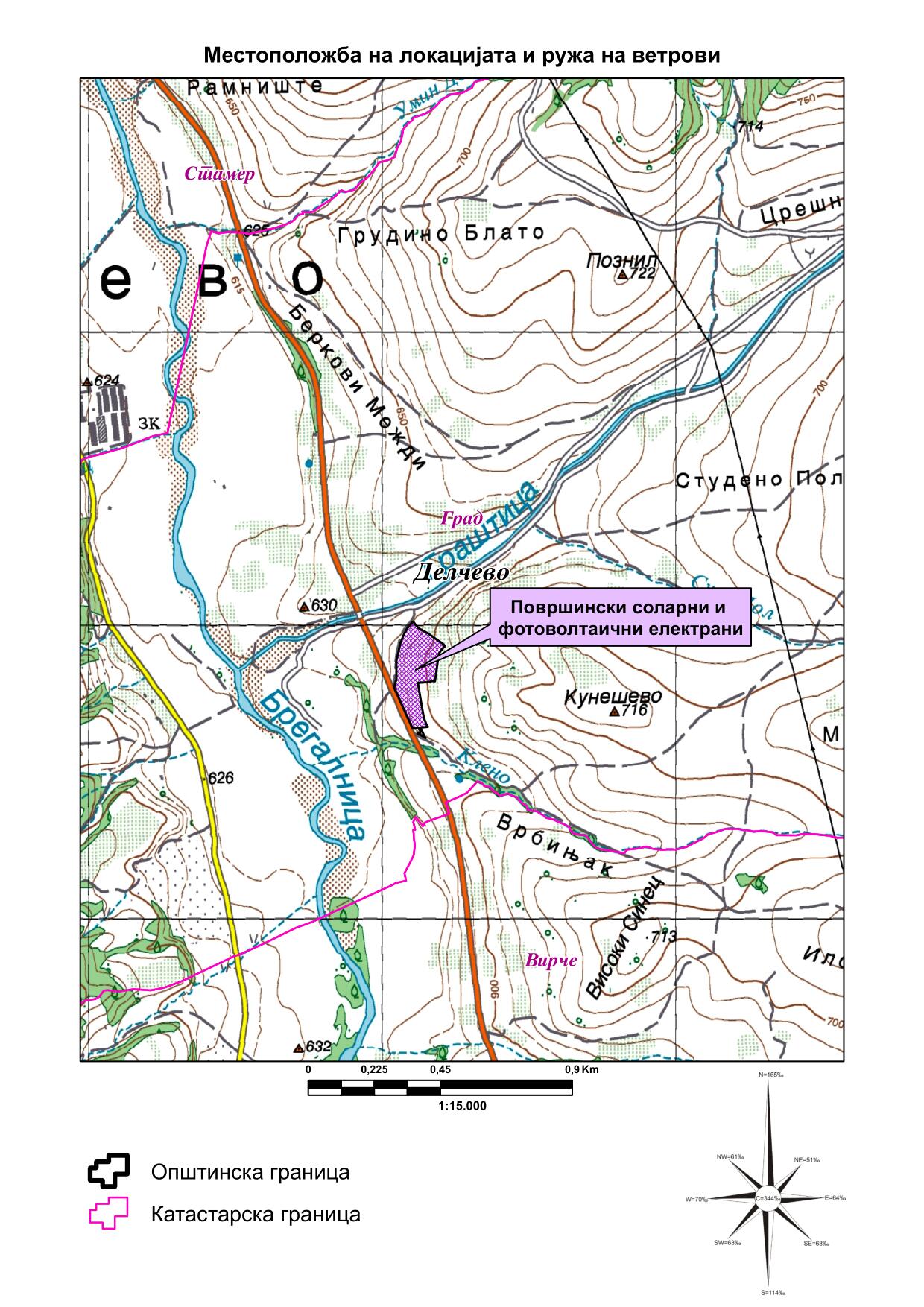 Просторот дефиниран за изработка на Урбанистичкиот проект  вон опфат на урбанистички план со намена Е 1.13  површински соларни и фотоволтаични електрани   ( за поставување на фотонапонски панели на земја ) на КП 4036/1, КП 4854, КП 4855,  КП 4856   и дел од КП 4037/1, КО Град, Општина Делчево,   се наоѓа  покрај регионалниот патен правец  Р 1302  Делчево – Берово на околу 7 км југоисточно од населено место  Делчево, на територија на Општина Делчево , во КО Град, на надморска висина од 640-655м  и  зафаќа површина од  3,44 ха   чија граница   е определна според  граница на катастарските парцели и делови од катастарски парцели. Просторот дефиниран за изработка на Урбанистичкиот проект  вон опфат на урбанистички план со намена Е 1.13  површински соларни и фотоволтаични електрани   ( за поставување на фотонапонски панели на земја ) на КП 4036/1, КП 4854, КП 4855,  КП 4856   и дел од КП 4037/1, КО Град, Општина Делчево,   се наоѓа  покрај регионалниот патен правец  Р 1302  Делчево – Берово на околу 7 км југоисточно од населено место  Делчево, на територија на Општина Делчево , во КО Град, на надморска висина од 640-655м  и  зафаќа површина од  3,44 ха   чија граница   е определна според  граница на катастарските парцели и делови од катастарски парцели. Просторот дефиниран за изработка на Урбанистичкиот проект  вон опфат на урбанистички план со намена Е 1.13  површински соларни и фотоволтаични електрани   ( за поставување на фотонапонски панели на земја ) на КП 4036/1, КП 4854, КП 4855,  КП 4856   и дел од КП 4037/1, КО Град, Општина Делчево,   се наоѓа  покрај регионалниот патен правец  Р 1302  Делчево – Берово на околу 7 км југоисточно од населено место  Делчево, на територија на Општина Делчево , во КО Град, на надморска висина од 640-655м  и  зафаќа површина од  3,44 ха   чија граница   е определна според  граница на катастарските парцели и делови од катастарски парцели. Целите и/или предлог целите што треба да се постигнат со реализирањето на планскиот документ и дали истите се содржани во акт или документ.Целите и/или предлог целите што треба да се постигнат со реализирањето на планскиот документ и дали истите се содржани во акт или документ.Целите и/или предлог целите што треба да се постигнат со реализирањето на планскиот документ и дали истите се содржани во акт или документ.Целите и/или предлог целите што треба да се постигнат со реализирањето на планскиот документ и дали истите се содржани во акт или документ.Да Не √Да Не √Да Не √Да Не √Дали е приложена копија од целите?Дали е приложена копија од целите?Дали е приложена копија од целите?Дали е приложена копија од целите?Да Не √Да Не √Да Не √Да Не √Резиме на влијанијата врз животната средина(Да се определи дали имплементацијата на планскиот документ ќе предизвика значително влијание врз животната средина, потребно е да ги пополните прашањата кои следат подолу како водич за определување на значителното влијание на ефектите врз животната средина, а кои се во согласност со Уредбата за критериумите врз основа на кои се донесуваат одлуките дали определени плански документи  би можеле да имаат значително влијание врз животната средина и здравјето на луѓето).Резиме на влијанијата врз животната средина(Да се определи дали имплементацијата на планскиот документ ќе предизвика значително влијание врз животната средина, потребно е да ги пополните прашањата кои следат подолу како водич за определување на значителното влијание на ефектите врз животната средина, а кои се во согласност со Уредбата за критериумите врз основа на кои се донесуваат одлуките дали определени плански документи  би можеле да имаат значително влијание врз животната средина и здравјето на луѓето).Резиме на влијанијата врз животната средина(Да се определи дали имплементацијата на планскиот документ ќе предизвика значително влијание врз животната средина, потребно е да ги пополните прашањата кои следат подолу како водич за определување на значителното влијание на ефектите врз животната средина, а кои се во согласност со Уредбата за критериумите врз основа на кои се донесуваат одлуките дали определени плански документи  би можеле да имаат значително влијание врз животната средина и здравјето на луѓето).Резиме на влијанијата врз животната средина(Да се определи дали имплементацијата на планскиот документ ќе предизвика значително влијание врз животната средина, потребно е да ги пополните прашањата кои следат подолу како водич за определување на значителното влијание на ефектите врз животната средина, а кои се во согласност со Уредбата за критериумите врз основа на кои се донесуваат одлуките дали определени плански документи  би можеле да имаат значително влијание врз животната средина и здравјето на луѓето).Потенцијалните влијанија врз животната средина од планскиот документ.Влијанијата од Урбанистичкиот проект  вон опфат на урбанистички план со намена Е 1.13  површински соларни и фотоволтаични електрани   ( за поставување на фотонапонски панели на земја ) на КП 4036/1, КП 4854, КП 4855,  КП 4856   и дел од КП 4037/1, КО Град, Општина Делчево, може да се анализираат како позитвни и негативни влијанија и тоа влијанија врз сите медиуми на животната средина, билошката разновидност, природата, пределот , културното наследство, луѓето и социо-економските влијанија.Потенцијалните влијанија врз животната средина од планскиот документ.Влијанијата од Урбанистичкиот проект  вон опфат на урбанистички план со намена Е 1.13  површински соларни и фотоволтаични електрани   ( за поставување на фотонапонски панели на земја ) на КП 4036/1, КП 4854, КП 4855,  КП 4856   и дел од КП 4037/1, КО Град, Општина Делчево, може да се анализираат како позитвни и негативни влијанија и тоа влијанија врз сите медиуми на животната средина, билошката разновидност, природата, пределот , културното наследство, луѓето и социо-економските влијанија.Потенцијалните влијанија врз животната средина од планскиот документ.Влијанијата од Урбанистичкиот проект  вон опфат на урбанистички план со намена Е 1.13  површински соларни и фотоволтаични електрани   ( за поставување на фотонапонски панели на земја ) на КП 4036/1, КП 4854, КП 4855,  КП 4856   и дел од КП 4037/1, КО Град, Општина Делчево, може да се анализираат како позитвни и негативни влијанија и тоа влијанија врз сите медиуми на животната средина, билошката разновидност, природата, пределот , културното наследство, луѓето и социо-економските влијанија.Потенцијалните влијанија врз животната средина од планскиот документ.Влијанијата од Урбанистичкиот проект  вон опфат на урбанистички план со намена Е 1.13  површински соларни и фотоволтаични електрани   ( за поставување на фотонапонски панели на земја ) на КП 4036/1, КП 4854, КП 4855,  КП 4856   и дел од КП 4037/1, КО Град, Општина Делчево, може да се анализираат како позитвни и негативни влијанија и тоа влијанија врз сите медиуми на животната средина, билошката разновидност, природата, пределот , културното наследство, луѓето и социо-економските влијанија.Веројатноста, времетраењето, фреквентноста и повратноста на влијанијатаЕнергијата од сончевото зрачење претставува најобилен , неисцрпен , бесплатен и обновлив извор на енергија  кој не ја загадува околината, не создаваат емисии на штетни материи, не трошат гориво и не создаваат бучава. -Негативно влијание  по човековата околина е потребата од зголемена површина на земјиште за нивно инсталирање. При реализација на предметните активности  за изградба на фотоволтаични електрани  треба да се внимава да не дојде до искористување на земјиштето на начин и обем со кои би се загрозиле неговите природни вредности. Неопходно е воспоставување и почитување на ефикасна контрола на користењето  и уредивањето на земјиштето и утврдувае на нормите и стандардите за градба.-Изградбата на површински соларни и фотоволтаични електрани во рамките на предметниот опфат се очекува да предизвика позитивни импулси и ефекти врз целото непосредно опкружување од аспект на повисока организација, инфраструктуна опременоста и уреденост на просторот, Изградбата на фотоволтаичните електрани ги подобрува перформансите на електроенергетската мрежа, го намалува увозот на електрична енергија , и емисиите на стакленички гасови, не трошат гориво .-  При реализацијата на урбанистичкиот план се очекува да има и егативни влијанија врз животнара средина , посебно во фазата на градба  на планираните објекти  како што се: емисии на штетни материи во воздухот, можни штетни влијанија врз почвата директни и индиректни, емисии на бучава , отпад и влијанија врз флората и фауната, кои влијанија ке бидат локални и со ограничен временски рок.Влијанијата кои ќе се јават ви фаза на градба се проценуваат како малку значајни.Енергијата од сончевото зрачење претставува најобилен , неисцрпен , бесплатен и обновлив извор на енергија  кој не ја загадува околината, не создаваат емисии на штетни материи, не трошат гориво и не создаваат бучава. -Негативно влијание  по човековата околина е потребата од зголемена површина на земјиште за нивно инсталирање. При реализација на предметните активности  за изградба на фотоволтаични електрани  треба да се внимава да не дојде до искористување на земјиштето на начин и обем со кои би се загрозиле неговите природни вредности. Неопходно е воспоставување и почитување на ефикасна контрола на користењето  и уредивањето на земјиштето и утврдувае на нормите и стандардите за градба.-Изградбата на површински соларни и фотоволтаични електрани во рамките на предметниот опфат се очекува да предизвика позитивни импулси и ефекти врз целото непосредно опкружување од аспект на повисока организација, инфраструктуна опременоста и уреденост на просторот, Изградбата на фотоволтаичните електрани ги подобрува перформансите на електроенергетската мрежа, го намалува увозот на електрична енергија , и емисиите на стакленички гасови, не трошат гориво .-  При реализацијата на урбанистичкиот план се очекува да има и егативни влијанија врз животнара средина , посебно во фазата на градба  на планираните објекти  како што се: емисии на штетни материи во воздухот, можни штетни влијанија врз почвата директни и индиректни, емисии на бучава , отпад и влијанија врз флората и фауната, кои влијанија ке бидат локални и со ограничен временски рок.Влијанијата кои ќе се јават ви фаза на градба се проценуваат како малку значајни.Енергијата од сончевото зрачење претставува најобилен , неисцрпен , бесплатен и обновлив извор на енергија  кој не ја загадува околината, не создаваат емисии на штетни материи, не трошат гориво и не создаваат бучава. -Негативно влијание  по човековата околина е потребата од зголемена површина на земјиште за нивно инсталирање. При реализација на предметните активности  за изградба на фотоволтаични електрани  треба да се внимава да не дојде до искористување на земјиштето на начин и обем со кои би се загрозиле неговите природни вредности. Неопходно е воспоставување и почитување на ефикасна контрола на користењето  и уредивањето на земјиштето и утврдувае на нормите и стандардите за градба.-Изградбата на површински соларни и фотоволтаични електрани во рамките на предметниот опфат се очекува да предизвика позитивни импулси и ефекти врз целото непосредно опкружување од аспект на повисока организација, инфраструктуна опременоста и уреденост на просторот, Изградбата на фотоволтаичните електрани ги подобрува перформансите на електроенергетската мрежа, го намалува увозот на електрична енергија , и емисиите на стакленички гасови, не трошат гориво .-  При реализацијата на урбанистичкиот план се очекува да има и егативни влијанија врз животнара средина , посебно во фазата на градба  на планираните објекти  како што се: емисии на штетни материи во воздухот, можни штетни влијанија врз почвата директни и индиректни, емисии на бучава , отпад и влијанија врз флората и фауната, кои влијанија ке бидат локални и со ограничен временски рок.Влијанијата кои ќе се јават ви фаза на градба се проценуваат како малку значајни.Кумулативната природа на влијанијата врз животната средина и животот и здравјето на луѓетоВо екплоатациониот период  не се очекува значајни влијанија врз животот и здравјето на луѓето, затоа што видот и природата на планираните содржини со намена  фотоволтаични централи не спаѓаат во групата на големи и директни загадувачи на животната средина и животот и здравјето на луѓето.Во екплоатациониот период  не се очекува значајни влијанија врз животот и здравјето на луѓето, затоа што видот и природата на планираните содржини со намена  фотоволтаични централи не спаѓаат во групата на големи и директни загадувачи на животната средина и животот и здравјето на луѓето.Во екплоатациониот период  не се очекува значајни влијанија врз животот и здравјето на луѓето, затоа што видот и природата на планираните содржини со намена  фотоволтаични централи не спаѓаат во групата на големи и директни загадувачи на животната средина и животот и здравјето на луѓето.Прекугранична природа на влијанијатаСо имплементацијата на Урбанистичкиот план за вон населено место не постои можност за појава на прекугранични влијанија, ниту во фазата на градба, ниту во фазата на експлоатација, поради доволната оддалеченост на планскиот опфат од границите на државатаСо имплементацијата на Урбанистичкиот план за вон населено место не постои можност за појава на прекугранични влијанија, ниту во фазата на градба, ниту во фазата на експлоатација, поради доволната оддалеченост на планскиот опфат од границите на државатаСо имплементацијата на Урбанистичкиот план за вон населено место не постои можност за појава на прекугранични влијанија, ниту во фазата на градба, ниту во фазата на експлоатација, поради доволната оддалеченост на планскиот опфат од границите на државатаРизиците по животот и здравјето на луѓето и животната средина (пр. како резултат на несреќи)-Во експлоатациониот период не се очекува значајни влијанија врз животот и здравјето на луѓето, затоа што видот и природата на планираните содржини не спаѓаат во групата на големи и директни загадувачи на животната средина и животот и здравјето на луѓето.-Во експлоатациониот период не се очекува значајни влијанија врз животот и здравјето на луѓето, затоа што видот и природата на планираните содржини не спаѓаат во групата на големи и директни загадувачи на животната средина и животот и здравјето на луѓето.-Во експлоатациониот период не се очекува значајни влијанија врз животот и здравјето на луѓето, затоа што видот и природата на планираните содржини не спаѓаат во групата на големи и директни загадувачи на животната средина и животот и здравјето на луѓето.Опсег и просторниот обем на влијанијата (географска област и големината на популацијатакоја ќе биде засегната) Опфатот на  Урбанистичкиот проект  вон опфат на урбанистички план со намена Е 1.13  површински соларни и фотоволтаични електрани   ( за поставување на фотонапонски панели на земја ) на КП 4036/1, КП 4854, КП 4855,  КП 4856   и дел од КП 4037/1, КО Град, Општина Делчево е концепиран во една целина на површина од 3,44 ха и е надвор од урбанисот опфат на најблиските населби. Опфатот на  Урбанистичкиот проект  вон опфат на урбанистички план со намена Е 1.13  површински соларни и фотоволтаични електрани   ( за поставување на фотонапонски панели на земја ) на КП 4036/1, КП 4854, КП 4855,  КП 4856   и дел од КП 4037/1, КО Град, Општина Делчево е концепиран во една целина на површина од 3,44 ха и е надвор од урбанисот опфат на најблиските населби. Опфатот на  Урбанистичкиот проект  вон опфат на урбанистички план со намена Е 1.13  површински соларни и фотоволтаични електрани   ( за поставување на фотонапонски панели на земја ) на КП 4036/1, КП 4854, КП 4855,  КП 4856   и дел од КП 4037/1, КО Град, Општина Делчево е концепиран во една целина на површина од 3,44 ха и е надвор од урбанисот опфат на најблиските населби.Потенцијалните економски и социјални влијанија кои би ги предизвикал планскиот документ како што се:Потенцијалните економски и социјални влијанија кои би ги предизвикал планскиот документ како што се:Потенцијалните економски и социјални влијанија кои би ги предизвикал планскиот документ како што се:Потенцијалните економски и социјални влијанија кои би ги предизвикал планскиот документ како што се:Изградбата на предвидените површински соларни и фотоволтаични  електрани  во м.в  Момин дол КО Град Општина  Делчево, ке биде во функција на одржливиот развој преку производтсво на енергија од обновливи извори ( сончева енергија)  додека истата ке оствари удел и во развојот на економските активности во локалната и националната економија.Изградбата на предвидените површински соларни и фотоволтаични  електрани  во м.в  Момин дол КО Град Општина  Делчево, ке биде во функција на одржливиот развој преку производтсво на енергија од обновливи извори ( сончева енергија)  додека истата ке оствари удел и во развојот на економските активности во локалната и националната економија.Изградбата на предвидените површински соларни и фотоволтаични  електрани  во м.в  Момин дол КО Град Општина  Делчево, ке биде во функција на одржливиот развој преку производтсво на енергија од обновливи извори ( сончева енергија)  додека истата ке оствари удел и во развојот на економските активности во локалната и националната економија.Изградбата на предвидените површински соларни и фотоволтаични  електрани  во м.в  Момин дол КО Град Општина  Делчево, ке биде во функција на одржливиот развој преку производтсво на енергија од обновливи извори ( сончева енергија)  додека истата ке оствари удел и во развојот на економските активности во локалната и националната економија.Вредноста и ранливоста на областа која ќе биде засегната со донесување на планскиот документ:Предметниот проектен опфат е надвор од граници на населени места,  евидентирано како   култура нива, не претставува област која ке биде засегната со донесување на планскиот документ.Вредноста и ранливоста на областа која ќе биде засегната со донесување на планскиот документ:Предметниот проектен опфат е надвор од граници на населени места,  евидентирано како   култура нива, не претставува област која ке биде засегната со донесување на планскиот документ.Вредноста и ранливоста на областа која ќе биде засегната со донесување на планскиот документ:Предметниот проектен опфат е надвор од граници на населени места,  евидентирано како   култура нива, не претставува област која ке биде засегната со донесување на планскиот документ.Вредноста и ранливоста на областа која ќе биде засегната со донесување на планскиот документ:Предметниот проектен опфат е надвор од граници на населени места,  евидентирано како   култура нива, не претставува област која ке биде засегната со донесување на планскиот документ.Посебни природни карактеристики или културно наследствоПосебни природни карактеристики или културно наследствоНа просторот кој е предмет на изработка на Урбанистичкиот проект вон опфат на урбанистички план   кој е предмет за изградба на фотоволтаични електрани  ( за поставување на фотонапонскипанели на земја) нема регистрирано  ниту евидентирани природно наследство.  Доколку при изработка на документацијата се дојде до  одредени нови сознанија, потребно е да се предвидат соодветни мерки за заштита на природното наследство согласно законската регулатива.Во делот на заштита на културното наследство, истото наведено е на ниво на катастарска општина , поради што при изработка на документацијата потребно е да се утврди али на  предметната локација има  културно наследство и о таа смисла да се применат соодветни плански мерки за заштита  и да се постапи согласно постоечката законска регулатива. Доколку при изведување на земјаните работи доколку се наиде на археолошки артефакти, односно дојде до откривање на материјални остатоци со културно-историска вредност, да се постапи согласно закон за заштита на културното наследство. вредност вредност, потребно е да се постапи во согласност со постоечката законска регулатива (Закон за заштита културното наследствоНадминувањата на стандардите за квалитет на животната средина или граничните вредностиНадминувањата на стандардите за квалитет на животната средина или граничните вредностиНе се очекува надминување на стандардите за квалитет на животната средина, ниту пак на граничните вредности. Интензивна употреба на земјиштетоИнтензивна употреба на земјиштетоПоради потреба од  зголемена површина на земјиште за изградба на фотоволтаични електрани,  неопходно е воспоставување и почитување на ефикасна контрола на користењето и уредувањето на земјиштето и утврдување на нормите и стандардите за градбаВлијанијата врз областите или пејзажите кои имаат признати статус на национални или меѓународни заштитени подрачјаВлијанијата врз областите или пејзажите кои имаат признати статус на национални или меѓународни заштитени подрачја   Не се очекува влијание врз областите и пејсажитеОбјаснете го степенот до кој планскиот документ поставува рамка за спроведување на проекти и други активности, во однос на локацијата, природата, големината и условите за работа или според одредувањето на ресурсите:Објаснете го степенот до кој планскиот документ поставува рамка за спроведување на проекти и други активности, во однос на локацијата, природата, големината и условите за работа или според одредувањето на ресурсите:Објаснете го степенот до кој планскиот документ поставува рамка за спроведување на проекти и други активности, во однос на локацијата, природата, големината и условите за работа или според одредувањето на ресурсите:Објаснете го степенот до кој планскиот документ поставува рамка за спроведување на проекти и други активности, во однос на локацијата, природата, големината и условите за работа или според одредувањето на ресурсите:Со Урбанистичкиот проект вон опфат на урбанистички план  се предвидува изградба на површински соларни и фотоволтаични електрани( поставување на фотонапонски панеи на земја)   за  производство на електрична енергија од обновливи извори ,  во КО Град, Општина Делчево , со површина на проектен опфат од 3,44 ха, Со Урбанистичкиот проект вон опфат на урбанистички план  се предвидува изградба на површински соларни и фотоволтаични електрани( поставување на фотонапонски панеи на земја)   за  производство на електрична енергија од обновливи извори ,  во КО Град, Општина Делчево , со површина на проектен опфат од 3,44 ха, Со Урбанистичкиот проект вон опфат на урбанистички план  се предвидува изградба на површински соларни и фотоволтаични електрани( поставување на фотонапонски панеи на земја)   за  производство на електрична енергија од обновливи извори ,  во КО Град, Општина Делчево , со површина на проектен опфат од 3,44 ха, Со Урбанистичкиот проект вон опфат на урбанистички план  се предвидува изградба на површински соларни и фотоволтаични електрани( поставување на фотонапонски панеи на земја)   за  производство на електрична енергија од обновливи извори ,  во КО Град, Општина Делчево , со површина на проектен опфат од 3,44 ха, Објаснете ја околината во близина на проектот односно активноста која се планира да се спроведе со планскиот документ од аспект на можни влијанија врз животната средина. (пр. планот предвидува изградба на резиденцијални објекти во близина на индустриска зона, објаснете дали индустриската зона ќе има влијание врз животната средина на планираните резиденцијални проекти):Со планскиот документ се предвидува изградба на површински соларни и фотоволтаични електрани  за производство на електрична енергија од обновливи извори , кој не ја загадуваат околината, не создаваат емисии на штетни материи, не трошат гориво и не создаваат бучава, не се очекува значајни влијанија врз животот и здравјето на луѓето, затоа што видот и природата на планираните содржини не спаѓаат во групата на големи и директни загадувачи на животната средина и животот и здравјето на луѓето ,  на локација која се наоѓа надвор од опфат на најблиските  населби.Објаснете ја околината во близина на проектот односно активноста која се планира да се спроведе со планскиот документ од аспект на можни влијанија врз животната средина. (пр. планот предвидува изградба на резиденцијални објекти во близина на индустриска зона, објаснете дали индустриската зона ќе има влијание врз животната средина на планираните резиденцијални проекти):Со планскиот документ се предвидува изградба на површински соларни и фотоволтаични електрани  за производство на електрична енергија од обновливи извори , кој не ја загадуваат околината, не создаваат емисии на штетни материи, не трошат гориво и не создаваат бучава, не се очекува значајни влијанија врз животот и здравјето на луѓето, затоа што видот и природата на планираните содржини не спаѓаат во групата на големи и директни загадувачи на животната средина и животот и здравјето на луѓето ,  на локација која се наоѓа надвор од опфат на најблиските  населби.Објаснете ја околината во близина на проектот односно активноста која се планира да се спроведе со планскиот документ од аспект на можни влијанија врз животната средина. (пр. планот предвидува изградба на резиденцијални објекти во близина на индустриска зона, објаснете дали индустриската зона ќе има влијание врз животната средина на планираните резиденцијални проекти):Со планскиот документ се предвидува изградба на површински соларни и фотоволтаични електрани  за производство на електрична енергија од обновливи извори , кој не ја загадуваат околината, не создаваат емисии на штетни материи, не трошат гориво и не создаваат бучава, не се очекува значајни влијанија врз животот и здравјето на луѓето, затоа што видот и природата на планираните содржини не спаѓаат во групата на големи и директни загадувачи на животната средина и животот и здравјето на луѓето ,  на локација која се наоѓа надвор од опфат на најблиските  населби.Објаснете ја околината во близина на проектот односно активноста која се планира да се спроведе со планскиот документ од аспект на можни влијанија врз животната средина. (пр. планот предвидува изградба на резиденцијални објекти во близина на индустриска зона, објаснете дали индустриската зона ќе има влијание врз животната средина на планираните резиденцијални проекти):Со планскиот документ се предвидува изградба на површински соларни и фотоволтаични електрани  за производство на електрична енергија од обновливи извори , кој не ја загадуваат околината, не создаваат емисии на штетни материи, не трошат гориво и не создаваат бучава, не се очекува значајни влијанија врз животот и здравјето на луѓето, затоа што видот и природата на планираните содржини не спаѓаат во групата на големи и директни загадувачи на животната средина и животот и здравјето на луѓето ,  на локација која се наоѓа надвор од опфат на најблиските  населби.Објаснете ја важноста на планскиот документ за вклучување на аспектот на заштита на животната средина особено во поглед на промовирањето на одржливиот развој(да се наведе дали обемот на планскиот документ придонесува кон одржливоста и намалување на еколошките проблеми. Пр. еден инфраструктурен план може да има поголеми влијанија врз животната средина отколку некој образовен план на наставните планови).Одобрувањето на Урбанистичкиот проект вон опфат на урбанистички план ќе има влијанија во текот на реализацијата  кои се огледаат во следните области од животната средина:- воздух- активностите за изградба на предвидените објекти и нивното функционирање ќе влијаат врз квалитетот на воздухот, пред се поради емитувањето на штетни гасови од возилата и градежната механизација која ќе сообраќа до предметната локација во текот на изградба, но нема значително да го загрози квалитетот на воздухот. Во текот на експлоатацијата нема влијанија врз воздухот.- површински и подземни води- со реализација на УПВНМ не се очекуваат значителни влијанија врз површинските и подземните води бидејки во текот на екплоатацијата нема отпадни технолошки води.   Атмосферски води се слеваат по природен пат.- бучава- во фазата на изградба  се очекува зголемено ниво на бучава на предметната локација - отпад- доколку при изградба на површински соларни и фотоволтачни електрани се создаде отпад, создавачите на отпад се должни  во најголема можна мера да го избегнат создавањето на отпад и да ги намалат штетните влијанија  на отпадот врз животната средина , животот и здравјето на луѓето.Создадениот отпад треба да се депонира организирано во постојна депониија.Објаснете ја важноста на планскиот документ за вклучување на аспектот на заштита на животната средина особено во поглед на промовирањето на одржливиот развој(да се наведе дали обемот на планскиот документ придонесува кон одржливоста и намалување на еколошките проблеми. Пр. еден инфраструктурен план може да има поголеми влијанија врз животната средина отколку некој образовен план на наставните планови).Одобрувањето на Урбанистичкиот проект вон опфат на урбанистички план ќе има влијанија во текот на реализацијата  кои се огледаат во следните области од животната средина:- воздух- активностите за изградба на предвидените објекти и нивното функционирање ќе влијаат врз квалитетот на воздухот, пред се поради емитувањето на штетни гасови од возилата и градежната механизација која ќе сообраќа до предметната локација во текот на изградба, но нема значително да го загрози квалитетот на воздухот. Во текот на експлоатацијата нема влијанија врз воздухот.- површински и подземни води- со реализација на УПВНМ не се очекуваат значителни влијанија врз површинските и подземните води бидејки во текот на екплоатацијата нема отпадни технолошки води.   Атмосферски води се слеваат по природен пат.- бучава- во фазата на изградба  се очекува зголемено ниво на бучава на предметната локација - отпад- доколку при изградба на површински соларни и фотоволтачни електрани се создаде отпад, создавачите на отпад се должни  во најголема можна мера да го избегнат создавањето на отпад и да ги намалат штетните влијанија  на отпадот врз животната средина , животот и здравјето на луѓето.Создадениот отпад треба да се депонира организирано во постојна депониија.Објаснете ја важноста на планскиот документ за вклучување на аспектот на заштита на животната средина особено во поглед на промовирањето на одржливиот развој(да се наведе дали обемот на планскиот документ придонесува кон одржливоста и намалување на еколошките проблеми. Пр. еден инфраструктурен план може да има поголеми влијанија врз животната средина отколку некој образовен план на наставните планови).Одобрувањето на Урбанистичкиот проект вон опфат на урбанистички план ќе има влијанија во текот на реализацијата  кои се огледаат во следните области од животната средина:- воздух- активностите за изградба на предвидените објекти и нивното функционирање ќе влијаат врз квалитетот на воздухот, пред се поради емитувањето на штетни гасови од возилата и градежната механизација која ќе сообраќа до предметната локација во текот на изградба, но нема значително да го загрози квалитетот на воздухот. Во текот на експлоатацијата нема влијанија врз воздухот.- површински и подземни води- со реализација на УПВНМ не се очекуваат значителни влијанија врз површинските и подземните води бидејки во текот на екплоатацијата нема отпадни технолошки води.   Атмосферски води се слеваат по природен пат.- бучава- во фазата на изградба  се очекува зголемено ниво на бучава на предметната локација - отпад- доколку при изградба на површински соларни и фотоволтачни електрани се создаде отпад, создавачите на отпад се должни  во најголема можна мера да го избегнат создавањето на отпад и да ги намалат штетните влијанија  на отпадот врз животната средина , животот и здравјето на луѓето.Создадениот отпад треба да се депонира организирано во постојна депониија.Објаснете ја важноста на планскиот документ за вклучување на аспектот на заштита на животната средина особено во поглед на промовирањето на одржливиот развој(да се наведе дали обемот на планскиот документ придонесува кон одржливоста и намалување на еколошките проблеми. Пр. еден инфраструктурен план може да има поголеми влијанија врз животната средина отколку некој образовен план на наставните планови).Одобрувањето на Урбанистичкиот проект вон опфат на урбанистички план ќе има влијанија во текот на реализацијата  кои се огледаат во следните области од животната средина:- воздух- активностите за изградба на предвидените објекти и нивното функционирање ќе влијаат врз квалитетот на воздухот, пред се поради емитувањето на штетни гасови од возилата и градежната механизација која ќе сообраќа до предметната локација во текот на изградба, но нема значително да го загрози квалитетот на воздухот. Во текот на експлоатацијата нема влијанија врз воздухот.- површински и подземни води- со реализација на УПВНМ не се очекуваат значителни влијанија врз површинските и подземните води бидејки во текот на екплоатацијата нема отпадни технолошки води.   Атмосферски води се слеваат по природен пат.- бучава- во фазата на изградба  се очекува зголемено ниво на бучава на предметната локација - отпад- доколку при изградба на површински соларни и фотоволтачни електрани се создаде отпад, создавачите на отпад се должни  во најголема можна мера да го избегнат создавањето на отпад и да ги намалат штетните влијанија  на отпадот врз животната средина , животот и здравјето на луѓето.Создадениот отпад треба да се депонира организирано во постојна депониија.Од аспект на одржливоста,  одобрената документација позитивно ќе влијае врз: - искористување на обновливи избори за производство на енергија- обезбедување на комунален надоместок кој би се вратил во форма на инфраструктурна опременост на просторот, Од аспект на одржливоста,  одобрената документација позитивно ќе влијае врз: - искористување на обновливи избори за производство на енергија- обезбедување на комунален надоместок кој би се вратил во форма на инфраструктурна опременост на просторот, Од аспект на одржливоста,  одобрената документација позитивно ќе влијае врз: - искористување на обновливи избори за производство на енергија- обезбедување на комунален надоместок кој би се вратил во форма на инфраструктурна опременост на просторот, Од аспект на одржливоста,  одобрената документација позитивно ќе влијае врз: - искористување на обновливи избори за производство на енергија- обезбедување на комунален надоместок кој би се вратил во форма на инфраструктурна опременост на просторот, Кои еколошки проблеми се релевантни за планскиот документ. Опишете зошто истите се релевантни и опишете ја нивната природа и сериозност (објаснете ги проблемите кои спроведувањето на планскиот документ може да ги предизвика или да доведе до нивно зголемување, проблемите кои може да го забават неговото спроведување, како и проблеми кои спроведувањето на планскиот документ може да ги реши или намали).Од еколошки аспект, значајни се следните влијанија кои може да бидат предизвикани врз животната средина:- зголемување на нивото на загадување на воздухот (предизвикано од издувните гасови на возилата кои ќе сообраќаат во текот на изградбата на стопанскиот комплекс);- зголемување на нивото на бучава (предизвикано од градежните активности);- зголемување на количината на продуциран отпад (предизвикано од градежните активности)Кои еколошки проблеми се релевантни за планскиот документ. Опишете зошто истите се релевантни и опишете ја нивната природа и сериозност (објаснете ги проблемите кои спроведувањето на планскиот документ може да ги предизвика или да доведе до нивно зголемување, проблемите кои може да го забават неговото спроведување, како и проблеми кои спроведувањето на планскиот документ може да ги реши или намали).Од еколошки аспект, значајни се следните влијанија кои може да бидат предизвикани врз животната средина:- зголемување на нивото на загадување на воздухот (предизвикано од издувните гасови на возилата кои ќе сообраќаат во текот на изградбата на стопанскиот комплекс);- зголемување на нивото на бучава (предизвикано од градежните активности);- зголемување на количината на продуциран отпад (предизвикано од градежните активности)Кои еколошки проблеми се релевантни за планскиот документ. Опишете зошто истите се релевантни и опишете ја нивната природа и сериозност (објаснете ги проблемите кои спроведувањето на планскиот документ може да ги предизвика или да доведе до нивно зголемување, проблемите кои може да го забават неговото спроведување, како и проблеми кои спроведувањето на планскиот документ може да ги реши или намали).Од еколошки аспект, значајни се следните влијанија кои може да бидат предизвикани врз животната средина:- зголемување на нивото на загадување на воздухот (предизвикано од издувните гасови на возилата кои ќе сообраќаат во текот на изградбата на стопанскиот комплекс);- зголемување на нивото на бучава (предизвикано од градежните активности);- зголемување на количината на продуциран отпад (предизвикано од градежните активности)Кои еколошки проблеми се релевантни за планскиот документ. Опишете зошто истите се релевантни и опишете ја нивната природа и сериозност (објаснете ги проблемите кои спроведувањето на планскиот документ може да ги предизвика или да доведе до нивно зголемување, проблемите кои може да го забават неговото спроведување, како и проблеми кои спроведувањето на планскиот документ може да ги реши или намали).Од еколошки аспект, значајни се следните влијанија кои може да бидат предизвикани врз животната средина:- зголемување на нивото на загадување на воздухот (предизвикано од издувните гасови на возилата кои ќе сообраќаат во текот на изградбата на стопанскиот комплекс);- зголемување на нивото на бучава (предизвикано од градежните активности);- зголемување на количината на продуциран отпад (предизвикано од градежните активности)Објаснете како планскиот документ кој е предмет на разгледување е поврзан со друг/и плански документ/и во хиерархијата на планирање. Наведете го називот на тој/тие плански документ/и и наведете ги клучните влијанија на тие плански документи врз животната средина. Определете ги разликите во клучните одлуки што се носат со предметниот плански документ и другите плански документи кои биле или ќе бидат предмет на оцена.Проектниот опфат на палнскиот документ не бил предмт на  оцена, ниту граничи со опфат на плански документ кој бил предмет на оцена.Објаснете како планскиот документ кој е предмет на разгледување е поврзан со друг/и плански документ/и во хиерархијата на планирање. Наведете го називот на тој/тие плански документ/и и наведете ги клучните влијанија на тие плански документи врз животната средина. Определете ги разликите во клучните одлуки што се носат со предметниот плански документ и другите плански документи кои биле или ќе бидат предмет на оцена.Проектниот опфат на палнскиот документ не бил предмт на  оцена, ниту граничи со опфат на плански документ кој бил предмет на оцена.Објаснете како планскиот документ кој е предмет на разгледување е поврзан со друг/и плански документ/и во хиерархијата на планирање. Наведете го називот на тој/тие плански документ/и и наведете ги клучните влијанија на тие плански документи врз животната средина. Определете ги разликите во клучните одлуки што се носат со предметниот плански документ и другите плански документи кои биле или ќе бидат предмет на оцена.Проектниот опфат на палнскиот документ не бил предмт на  оцена, ниту граничи со опфат на плански документ кој бил предмет на оцена.Објаснете како планскиот документ кој е предмет на разгледување е поврзан со друг/и плански документ/и во хиерархијата на планирање. Наведете го називот на тој/тие плански документ/и и наведете ги клучните влијанија на тие плански документи врз животната средина. Определете ги разликите во клучните одлуки што се носат со предметниот плански документ и другите плански документи кои биле или ќе бидат предмет на оцена.Проектниот опфат на палнскиот документ не бил предмт на  оцена, ниту граничи со опфат на плански документ кој бил предмет на оцена.Доколку потенцијалните влијанија на клучните одлуки во планскиот документ веќе биле предмет на оцена или веќе биле разгледани во други плански документи во некоја поранешна фаза, резимирајте ги главните заклучоци на таа оцена и како тие заклучоци се користени во процесот на одлучување. Опишете дали претходно спроведената оценка е направена согласно најновите сознанија за влијанијата врз животната средина со цел да може истата да се користи во процесот на усвојување на постоечкиот плански документ.Потенцијалните влијанија од предметниот плански документ не биле предмет на оцена во поранешната фаза на донесување на други плански документи.Доколку потенцијалните влијанија на клучните одлуки во планскиот документ веќе биле предмет на оцена или веќе биле разгледани во други плански документи во некоја поранешна фаза, резимирајте ги главните заклучоци на таа оцена и како тие заклучоци се користени во процесот на одлучување. Опишете дали претходно спроведената оценка е направена согласно најновите сознанија за влијанијата врз животната средина со цел да може истата да се користи во процесот на усвојување на постоечкиот плански документ.Потенцијалните влијанија од предметниот плански документ не биле предмет на оцена во поранешната фаза на донесување на други плански документи.Доколку потенцијалните влијанија на клучните одлуки во планскиот документ веќе биле предмет на оцена или веќе биле разгледани во други плански документи во некоја поранешна фаза, резимирајте ги главните заклучоци на таа оцена и како тие заклучоци се користени во процесот на одлучување. Опишете дали претходно спроведената оценка е направена согласно најновите сознанија за влијанијата врз животната средина со цел да може истата да се користи во процесот на усвојување на постоечкиот плански документ.Потенцијалните влијанија од предметниот плански документ не биле предмет на оцена во поранешната фаза на донесување на други плански документи.Доколку потенцијалните влијанија на клучните одлуки во планскиот документ веќе биле предмет на оцена или веќе биле разгледани во други плански документи во некоја поранешна фаза, резимирајте ги главните заклучоци на таа оцена и како тие заклучоци се користени во процесот на одлучување. Опишете дали претходно спроведената оценка е направена согласно најновите сознанија за влијанијата врз животната средина со цел да може истата да се користи во процесот на усвојување на постоечкиот плански документ.Потенцијалните влијанија од предметниот плански документ не биле предмет на оцена во поранешната фаза на донесување на други плански документи.Доколку потенцијалните влијанија од клучната одлука во овој плански документ ќе биде оценета во некоја подоцнежна фаза на планирање на пониско ниво, наведете како ќе обезбедите влијанијата што се утврдени во оваа фаза на донесување на планскиот документ да се земат во предвид при носењето на одлуката во подоцнежната фаза (пр. се спроведува стратегиска оцена на урбанистички план во кој се предвидува изградба на објект кој подлежи на постапка на оцена на влијанието врз животната средина).Пред изградба на поединечните проекти/ објекти, кои влегуваат во состав на проектниот опфат ќе се оцени потребата од изработка на Студија за оцена на влијание на објектите врз животната средина/ Елаборат за заштита на животната средина.Доколку потенцијалните влијанија од клучната одлука во овој плански документ ќе биде оценета во некоја подоцнежна фаза на планирање на пониско ниво, наведете како ќе обезбедите влијанијата што се утврдени во оваа фаза на донесување на планскиот документ да се земат во предвид при носењето на одлуката во подоцнежната фаза (пр. се спроведува стратегиска оцена на урбанистички план во кој се предвидува изградба на објект кој подлежи на постапка на оцена на влијанието врз животната средина).Пред изградба на поединечните проекти/ објекти, кои влегуваат во состав на проектниот опфат ќе се оцени потребата од изработка на Студија за оцена на влијание на објектите врз животната средина/ Елаборат за заштита на животната средина.Доколку потенцијалните влијанија од клучната одлука во овој плански документ ќе биде оценета во некоја подоцнежна фаза на планирање на пониско ниво, наведете како ќе обезбедите влијанијата што се утврдени во оваа фаза на донесување на планскиот документ да се земат во предвид при носењето на одлуката во подоцнежната фаза (пр. се спроведува стратегиска оцена на урбанистички план во кој се предвидува изградба на објект кој подлежи на постапка на оцена на влијанието врз животната средина).Пред изградба на поединечните проекти/ објекти, кои влегуваат во состав на проектниот опфат ќе се оцени потребата од изработка на Студија за оцена на влијание на објектите врз животната средина/ Елаборат за заштита на животната средина.Доколку потенцијалните влијанија од клучната одлука во овој плански документ ќе биде оценета во некоја подоцнежна фаза на планирање на пониско ниво, наведете како ќе обезбедите влијанијата што се утврдени во оваа фаза на донесување на планскиот документ да се земат во предвид при носењето на одлуката во подоцнежната фаза (пр. се спроведува стратегиска оцена на урбанистички план во кој се предвидува изградба на објект кој подлежи на постапка на оцена на влијанието врз животната средина).Пред изградба на поединечните проекти/ објекти, кои влегуваат во состав на проектниот опфат ќе се оцени потребата од изработка на Студија за оцена на влијание на објектите врз животната средина/ Елаборат за заштита на животната средина.